Емельяненко Н.Ю. 229-309-547                        Приложение 2.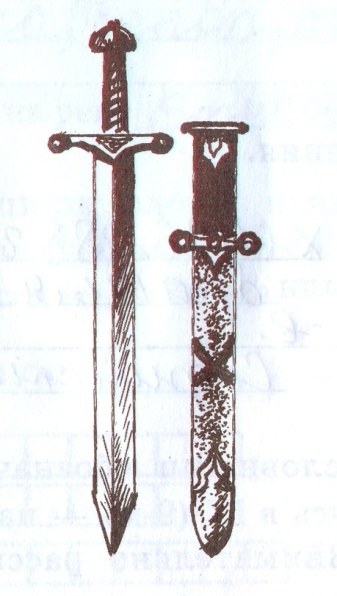 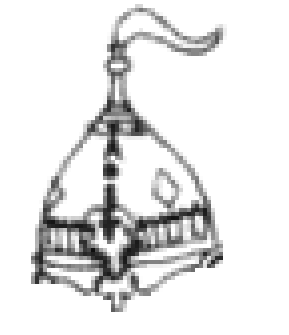 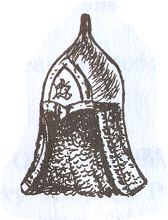 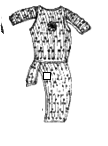 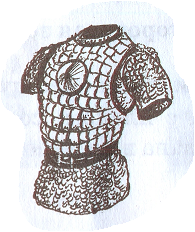 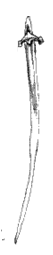 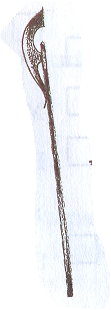 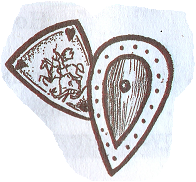 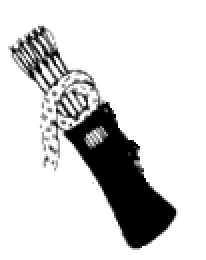 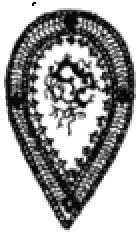 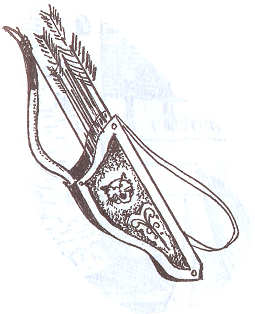 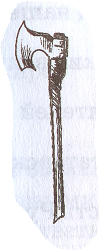 